6,5% 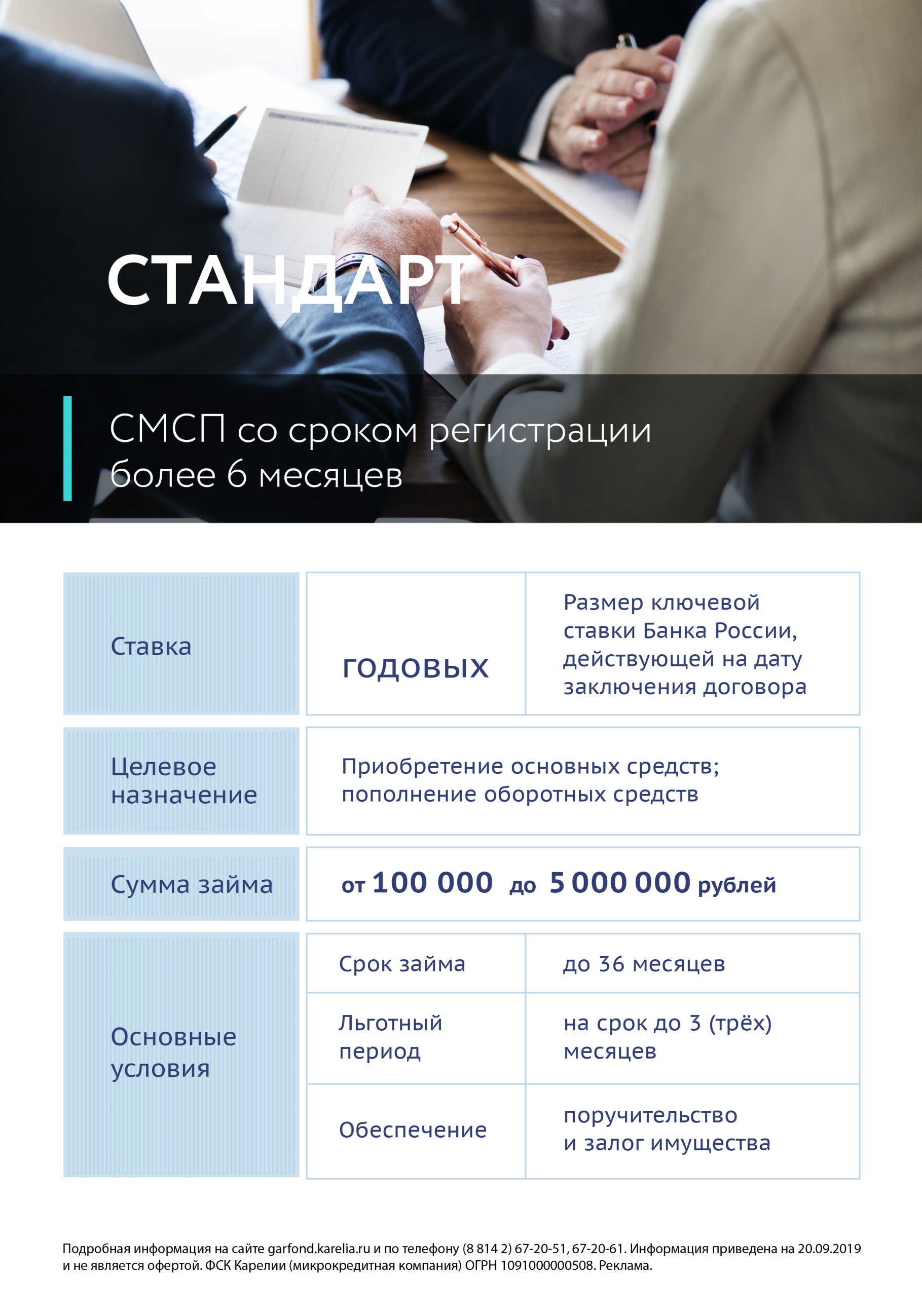 6,5%  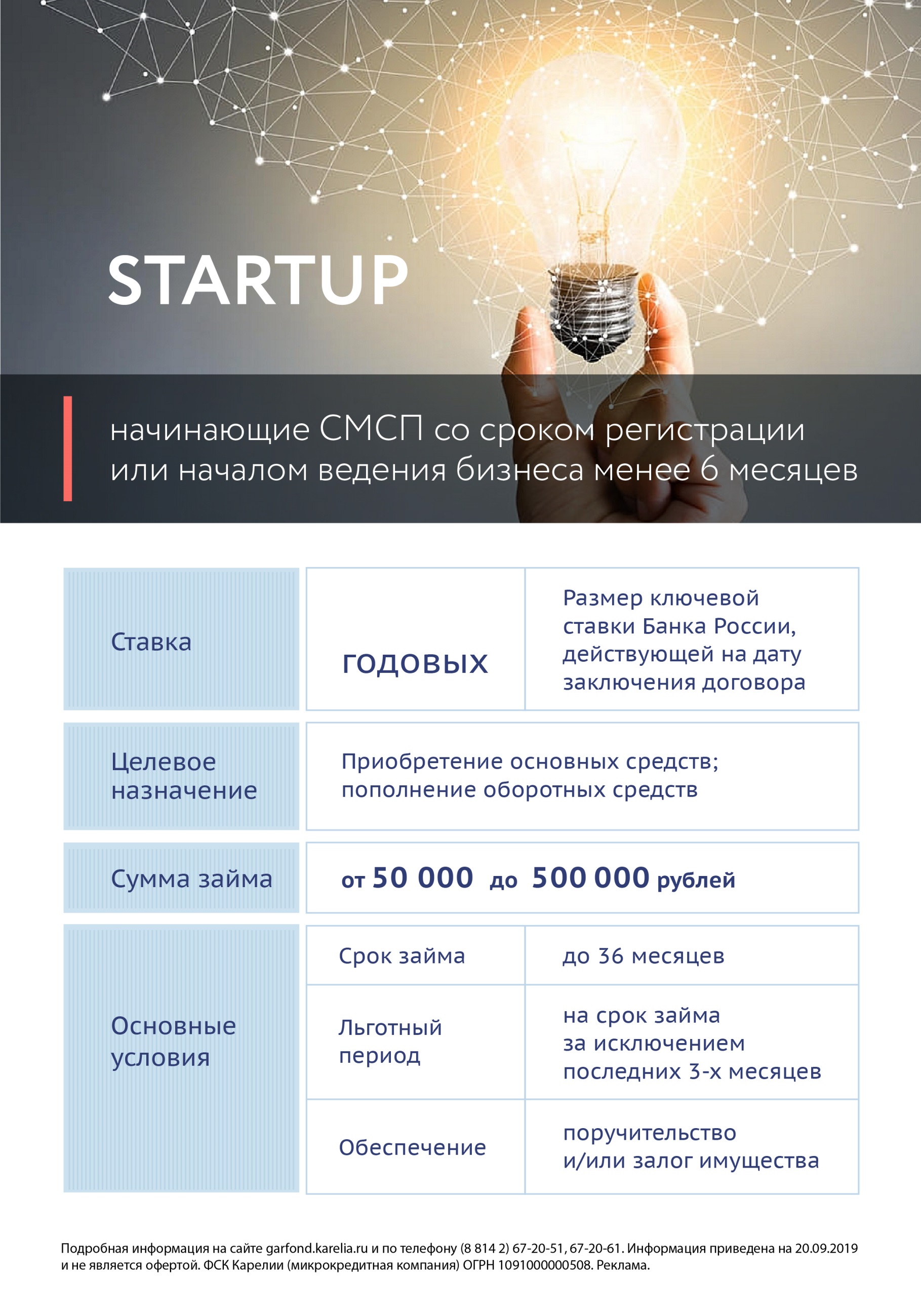 4,5 – 5%  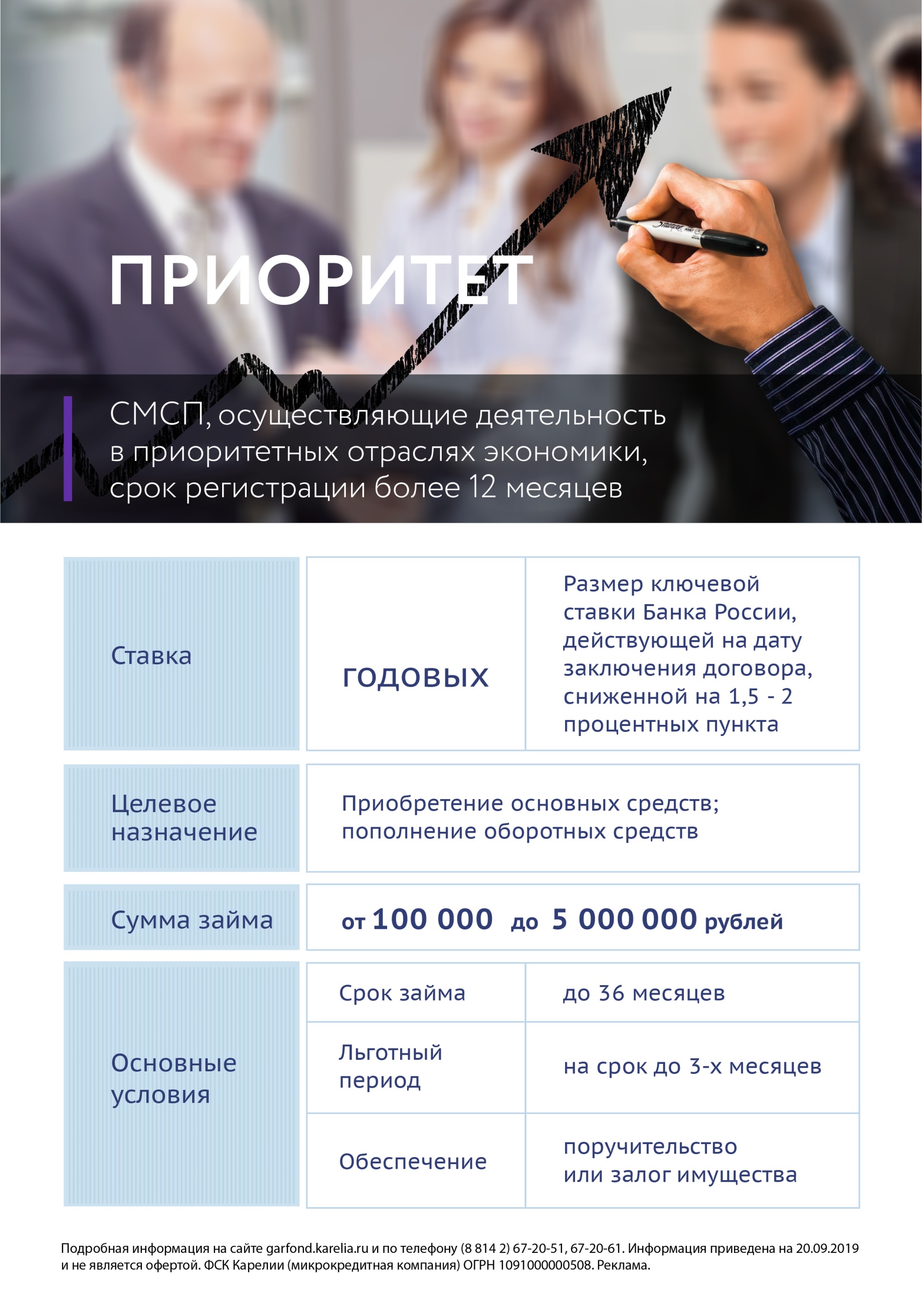 3,25 – 4%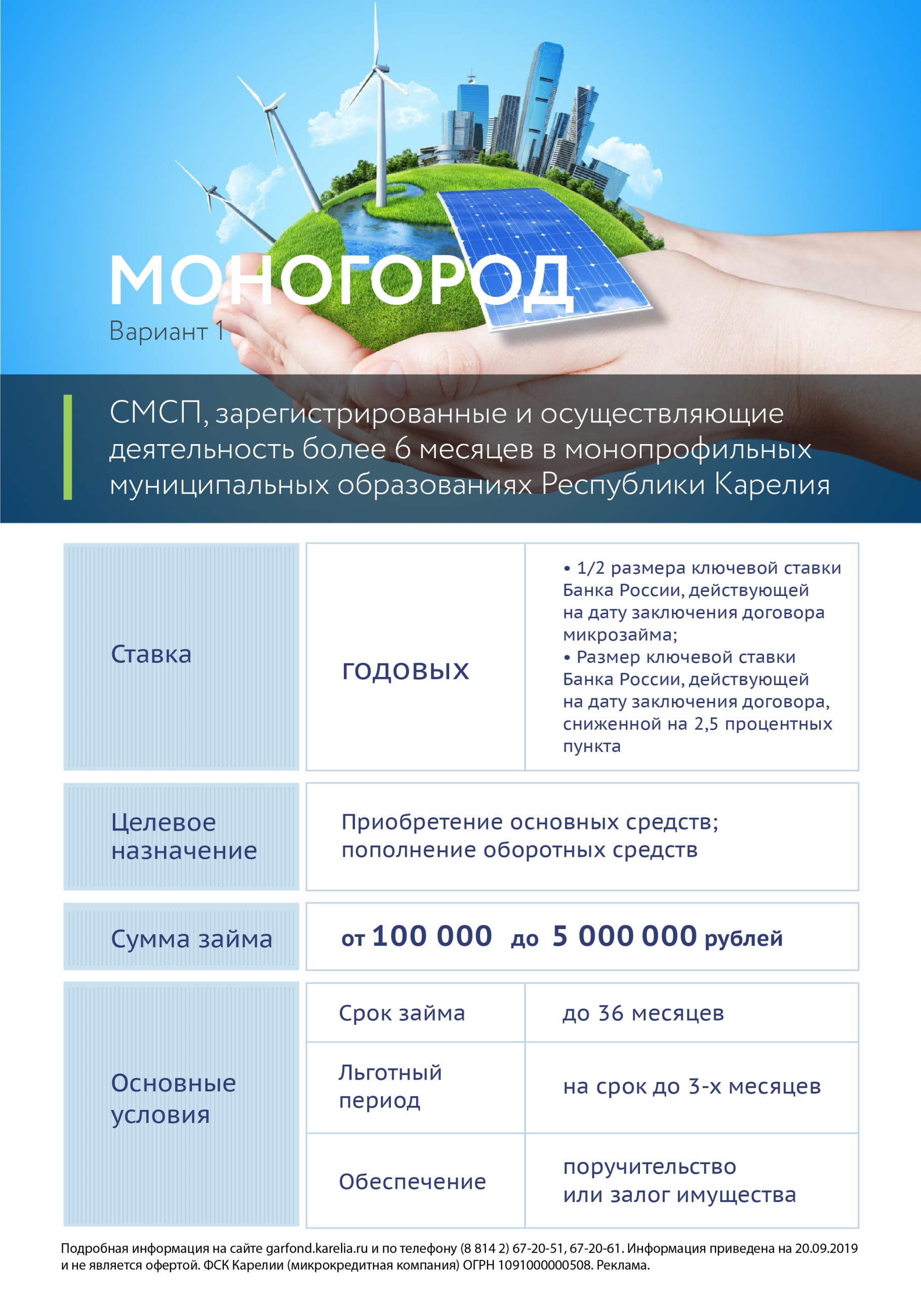 3,25% 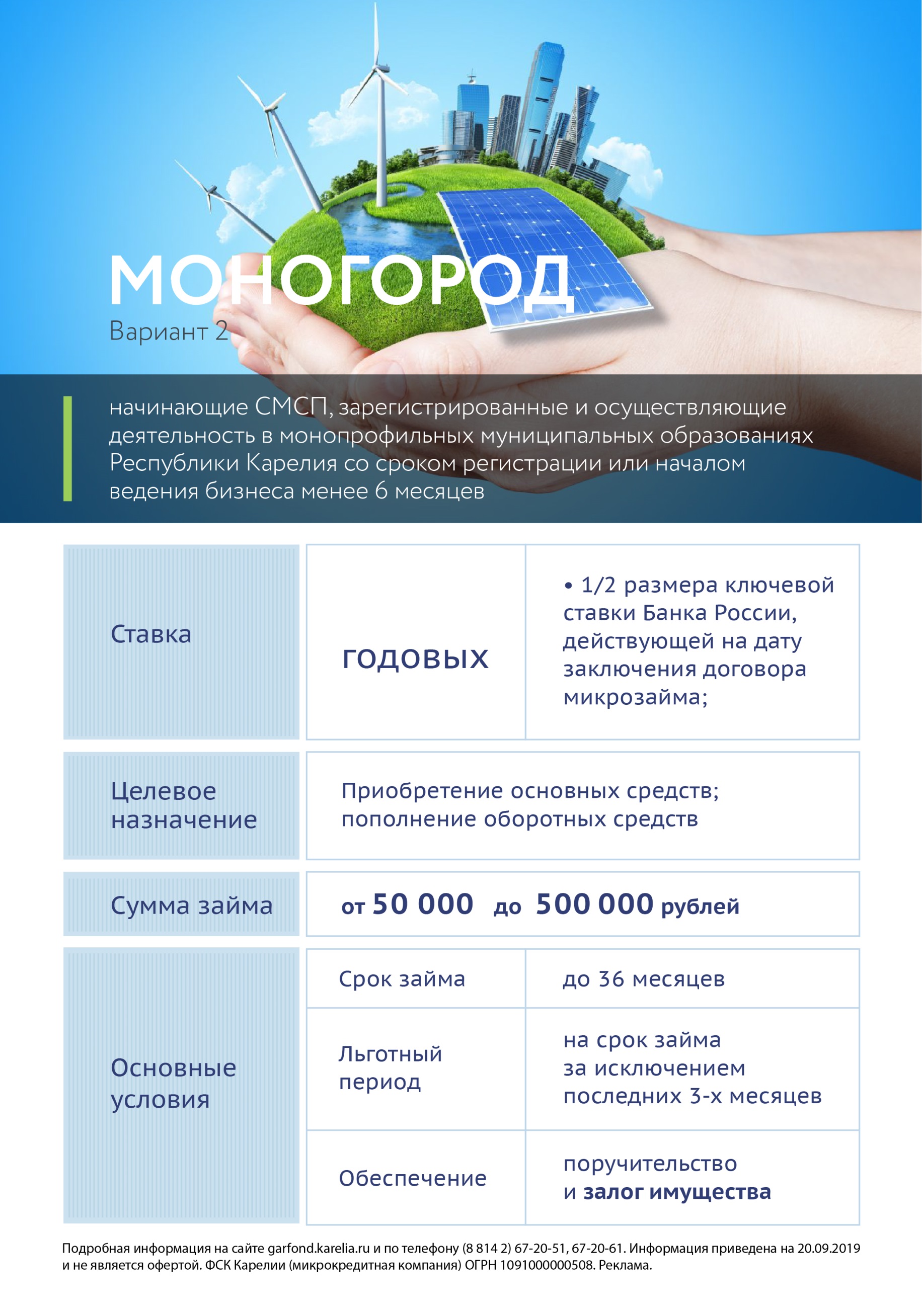 4% 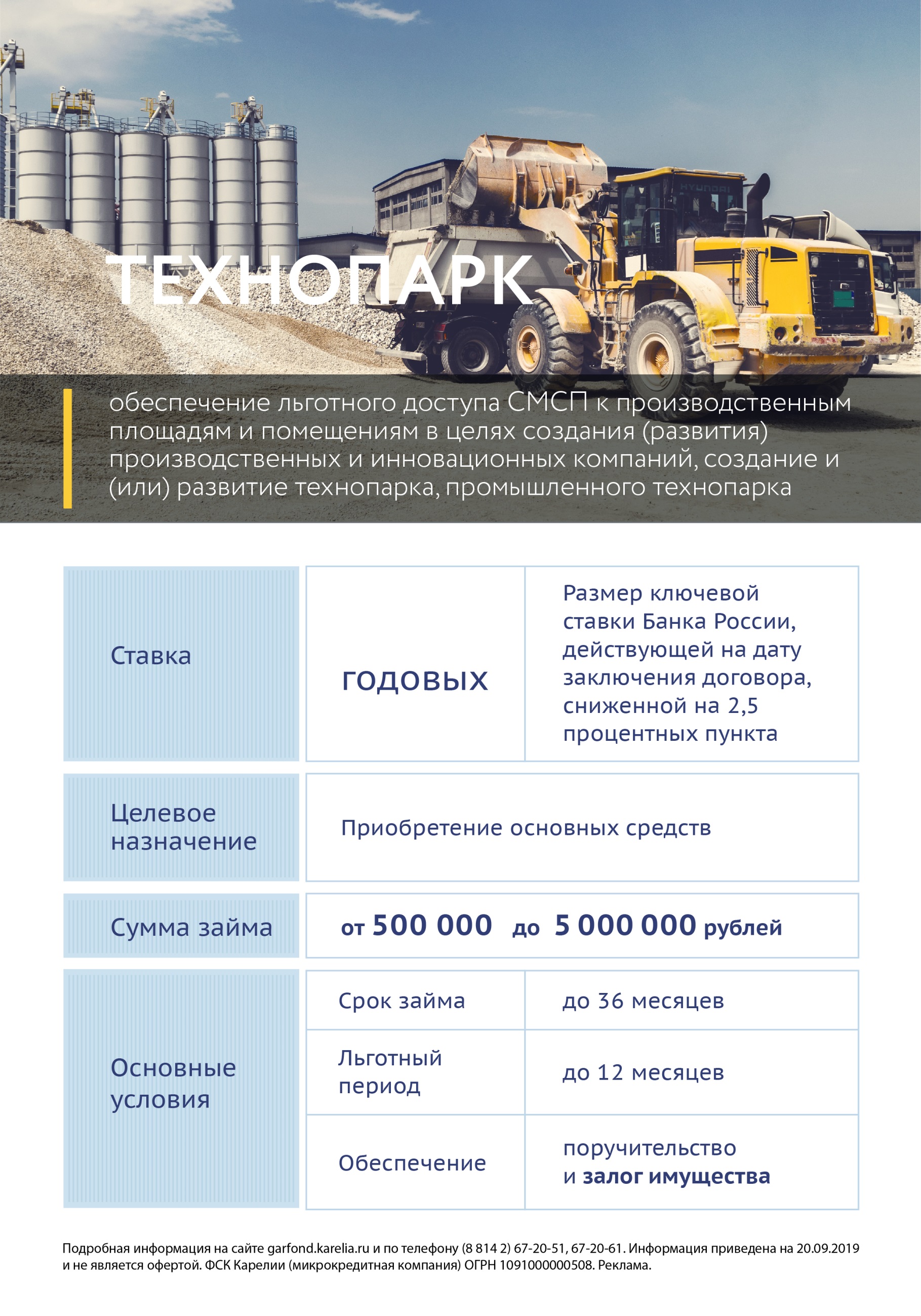 